บันทึกข้อความส่วนราชการ	กองวิชาการและแผนงานเทศบาลตำบลก้อ  อำเภอลี้  จังหวัดลำพูน				ที่	ลพ 55605/				วันที่	1  พฤศจิกายน  2561				เรื่อง    รายงานสถิติการใช้บริการศูนย์ข้อมูลข่าวสารและบริการอินเตอร์เน็ตตำบล ของเทศบาลตำบลก้อ ประจำปีงบประมาณ 2561---------------------------------------------------------------------------------------------------------------------------------------เรียน	นายกเทศมนตรีตำบลก้อตามที่เทศบาลตำบลก้อ ได้จัดตั้งศูนย์ข้อมูลข่าวสารของราชการเทศบาลตำบลก้อ เพื่อบริการประชาชน และมีระบบสัญญาณอินเตอร์เน็ตบริการ โดยสามารถศึกษาค้นหาและตรวจดูข้อมูลข่าวสารฯ ตามพระราชบัญญัติข้อมูลข่าวของราชการ พ.ศ.2540 นั้นได้ที่ศูนย์ข้อมูลข่าวสารเทศบาลตำบลก้อ	ศูนย์ข้อมูลข่าวสาร เทศบาลตำบลก้อ ขอรายงานสถิติการใช้บริการศูนย์ข้อมูลข่าวสารและบริการอินเตอร์ตำบล ของเทศบาลตำบลก้อ ประจำปีงบประมาณ 2561  ตามแบบสรุปแนบท้ายหนังสือนี้ 	จึงเรียนมาเพื่อโปรดทราบ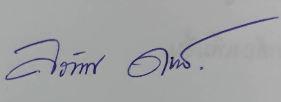 					(ลงชื่อ)......................................................						   (นางลภัสรดา   ดงคำฟู)					ตำแหน่ง  ผู้อำนวยการกองวิชาการและแผนงานความเห็นของปลัดเทศบาลตำบลก้อ	.....................................................................................................................................................................................................................................................................................................................................................................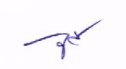              (ลงชื่อ)...................................................                   (นางสาวจตุพร   จาตา)                                                        ตำแหน่ง  ปลัดเทศบาลตำบลก้อความเห็นของนายกเทศมนตรีตำบลก้อ	.....................................................................................................................................................................................................................................................................................................................................................................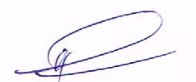           ลงชื่อ.................................................              (นายชุมพร   มะโน)                                                        ตำแหน่ง  นายกเทศมนตรีตำบลก้อ      สรุปข้อมูลสถิติการใช้บริการศูนย์ข้อมูลข่าวสารและอินเตอร์เน็ต เทศบาลตำบลก้อ       ประจำปีงบประมาณ 2561    **********************************************************จำนวนผู้มาใช้บริการศูนย์ข้อมูลข่าวสารและอินเตอร์เน็ต เทศบาลตำบลก้อจำนวนผู้มาใช้บริการศูนย์ข้อมูลข่าวสารและอินเตอร์เน็ต เทศบาลตำบลก้อจำนวนผู้มาใช้บริการศูนย์ข้อมูลข่าวสารและอินเตอร์เน็ต เทศบาลตำบลก้อจำนวนผู้มาใช้บริการศูนย์ข้อมูลข่าวสารและอินเตอร์เน็ต เทศบาลตำบลก้อเดือน ชายหญิงรวมตุลาคม 25608-8พฤศจิกายน 25605510ธันวาคม 25608412มกราคม 2561617กุมภาพันธ์ 2561-44มีนาคม 2561-33เมษายน 2561448พฤษภาคม 2561639มิถุนายน 256192433กรกฎาคม 25619514สิงหาคม 256191524กันยายน 2561111829